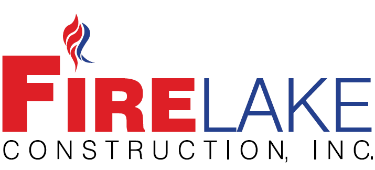 Job titleHVAC Temperature Controls TechnicianJob descriptionThis position works with Project Managers, and control Engineers to meet the project schedule.   This position is responsible for:Technical checkout and repairing/troubleshooting of temperature controls and direct digital controls projects.Wiring control panels and controls for new install or retrofit projects, performing modifications on electrical wiring on projects. Assisting Project Manager on programming changes and in field modifications. Job requirementsHigh school diploma or GED equivalent.  Technical certificate or diploma is preferred but not   	required.Computer or electrician work experience preferred.Understanding of mechanical prints and control prints for a project. Knowledge of HVAC systems to be able to troubleshoot and repair control related problems. Understanding of all commissioning hardware and software to efficiently checkout / commission 	HVAC equipment.Experience related to DDC HVAC in service or construction.  Experience with different types of BAS software packages.Experience in the integration of electronic and pneumatic systems and PC setup. Ability to wire control panels and controls for new install or retrofit projects, perform modifications 	on electrical wiring on projects. Ability to use ladders and lifts while handling equipment and tools.Understanding of service ticket procedures to handle a service call from start to finish. Ability to efficiently complete work set by project manager under the technical estimate of the job. Self-motivation to continually expand knowledge base on technical and mechanical aspects of the 	business.Work without direct supervision.Good time management and organizational skills.Must be able to satisfactorily pass a detailed security check.Must be able to satisfactorily pass a motor vehicle record check.  Must be able to meet qualifications to operate a vehicle on company business. Must be at least 18 years of age.  Must possess a valid driver’s license.  Must have access to drive a well maintained vehicle.  Must have up to date registration with the local Department of Motor Vehicles.  Both the candidate and the vehicle must be currently covered on a personal insurance policy.How to applyContact Greg Foley by phone or email.Phone: 785-218-4988Email: gfoley@firelakeco.com